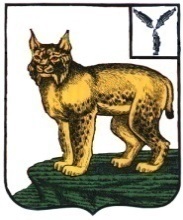 АДМИНИСТРАЦИЯТУРКОВСКОГО МУНИЦИПАЛЬНОГО РАЙОНАСАРАТОВСКОЙ ОБЛАСТИПОСТАНОВЛЕНИЕОт  02.04.2019 г.	  №      634О внесении изменений в муниципальную программу «Профилактика правонарушений и усиление борьбы с преступностью в Турковском муниципальном образовании на 2019 год»В соответствии с Уставом Турковского муниципального района администрация Турковского муниципального района ПОСТАНОВЛЯЕТ:1.Внести в муниципальную программу «Профилактика правонарушений и усиление борьбы с преступностью в Турковском муниципальном образовании на 2019год», утвержденную постановлением администрации Турковского муниципального района от 29декабря 2018 года № 1317, следующие изменения:в позиции «Объем и источники финансирования Программы» Паспорта Программы цифры «160» заменить цифрами «210»;в разделе 7 «Ресурсное обеспечение Программы» цифры «160» заменить цифрами «210»;в разделе 10 «Программные мероприятия программы «Профилактика правонарушений и усиление борьбы с преступностью в Турковского муниципальном образовании на 2018 год»:в пункте 1.3 цифры «100,0» заменить цифрами«150»;в графе «Итого по Программе» цифры «160,0» заменить цифрами «210».2. Опубликовать настоящее постановление в официальном информационном бюллетене «Вестник Турковского муниципального района» и разместить на официальном сайте администрации Турковского муниципального района в информационно-телекоммуникационной сети «Интернет».3. Настоящее постановление вступает в силу со дня его подписания.4. Контроль за исполнением настоящего постановления оставляю за собой.Глава Турковскогомуниципального района						А.В. Никитин